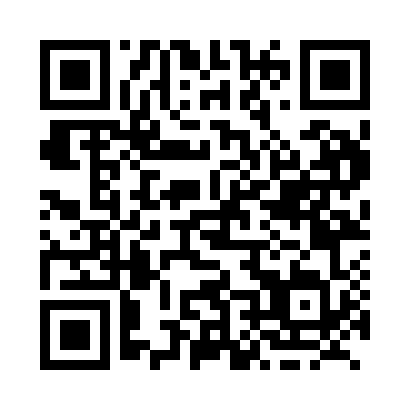 Prayer times for Heon, Quebec, CanadaMon 1 Jul 2024 - Wed 31 Jul 2024High Latitude Method: Angle Based RulePrayer Calculation Method: Islamic Society of North AmericaAsar Calculation Method: HanafiPrayer times provided by https://www.salahtimes.comDateDayFajrSunriseDhuhrAsrMaghribIsha1Mon3:005:0012:516:158:4110:412Tue3:015:0112:516:158:4110:413Wed3:025:0212:516:158:4110:404Thu3:035:0212:516:158:4010:395Fri3:045:0312:526:158:4010:386Sat3:055:0412:526:148:3910:387Sun3:075:0512:526:148:3910:378Mon3:085:0512:526:148:3910:369Tue3:095:0612:526:148:3810:3510Wed3:115:0712:526:148:3710:3311Thu3:125:0812:536:138:3710:3212Fri3:145:0912:536:138:3610:3113Sat3:155:1012:536:138:3510:3014Sun3:175:1112:536:128:3510:2815Mon3:185:1212:536:128:3410:2716Tue3:205:1312:536:128:3310:2617Wed3:215:1312:536:118:3210:2418Thu3:235:1412:536:118:3110:2319Fri3:255:1612:536:108:3110:2120Sat3:265:1712:536:108:3010:1921Sun3:285:1812:536:098:2910:1822Mon3:305:1912:536:098:2810:1623Tue3:315:2012:536:088:2710:1424Wed3:335:2112:536:088:2510:1325Thu3:355:2212:536:078:2410:1126Fri3:375:2312:536:068:2310:0927Sat3:395:2412:536:068:2210:0728Sun3:405:2512:536:058:2110:0529Mon3:425:2712:536:048:2010:0430Tue3:445:2812:536:038:1810:0231Wed3:465:2912:536:038:1710:00